Additions to the Infusion Status lists for 6A, 6B, 7T3, 8S, 10T3, 11N and clinics only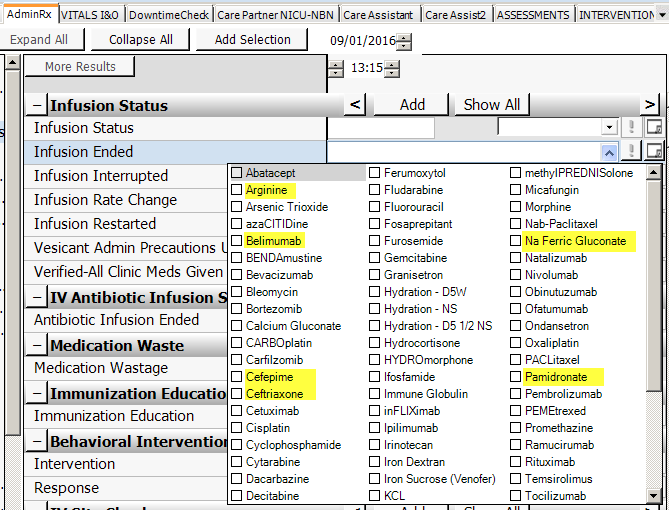 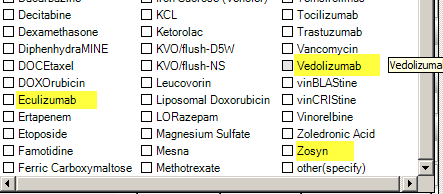 